Мероприятия 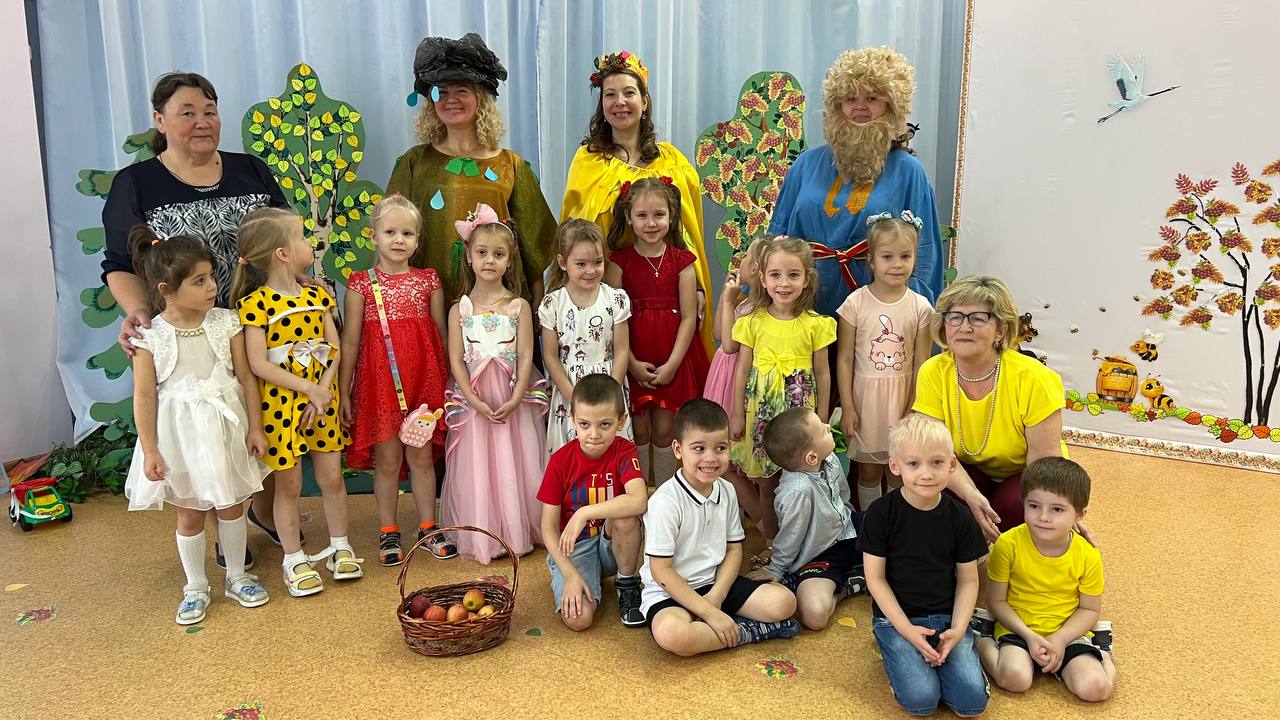 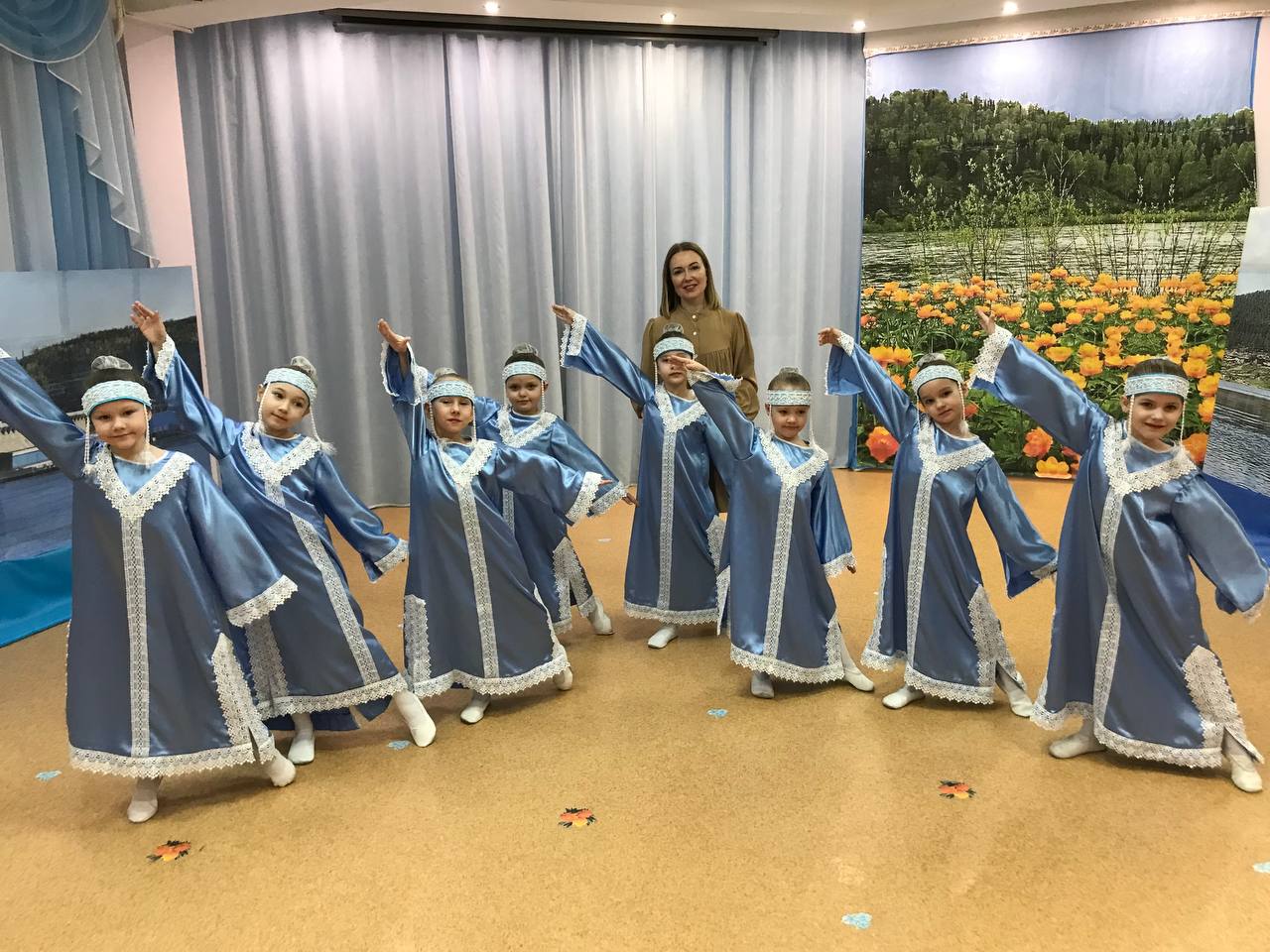 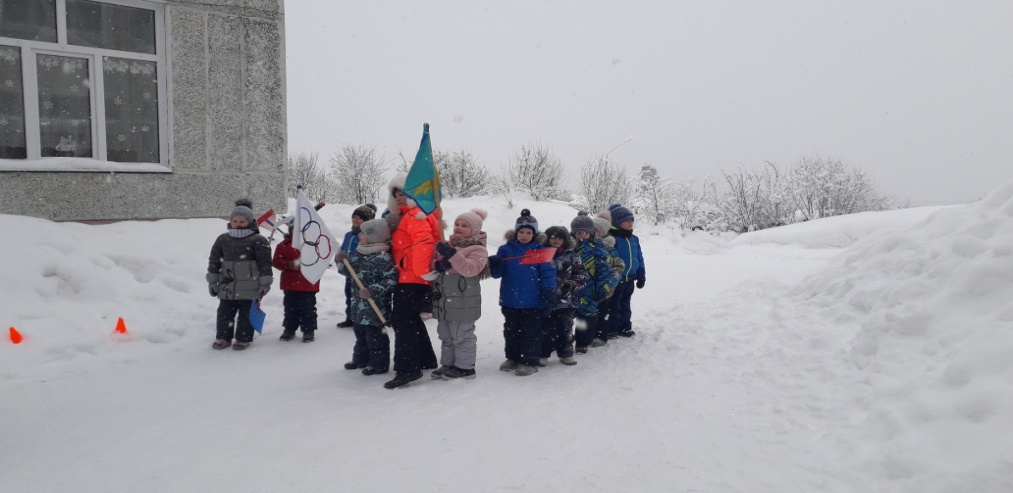 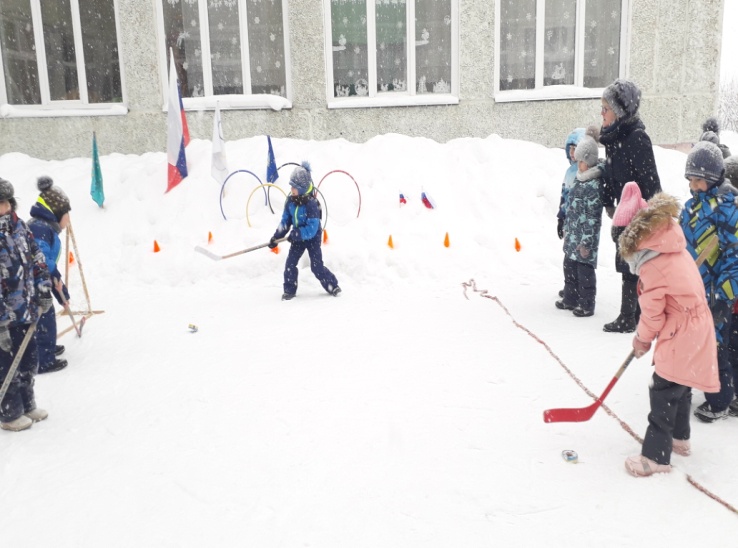 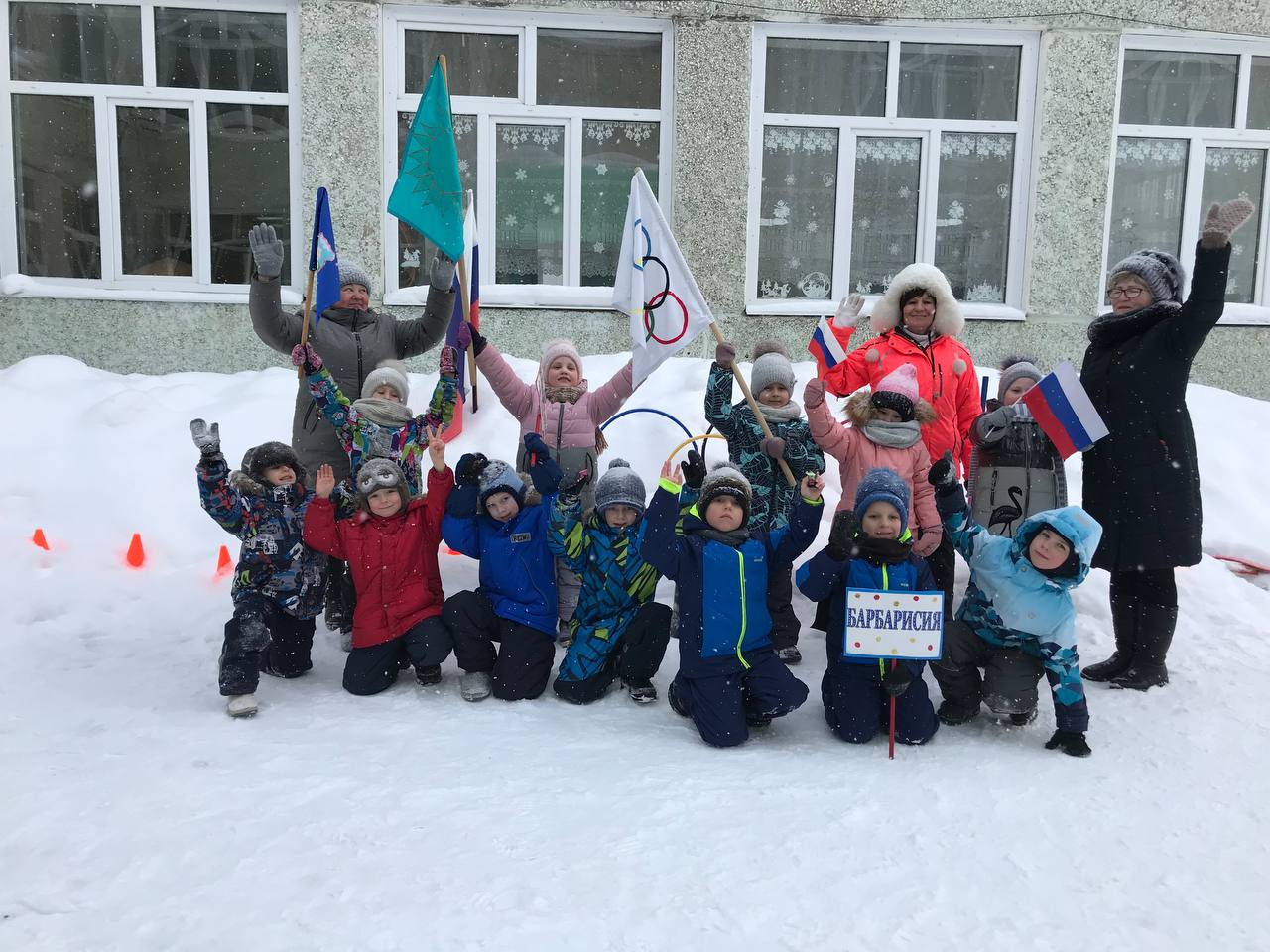 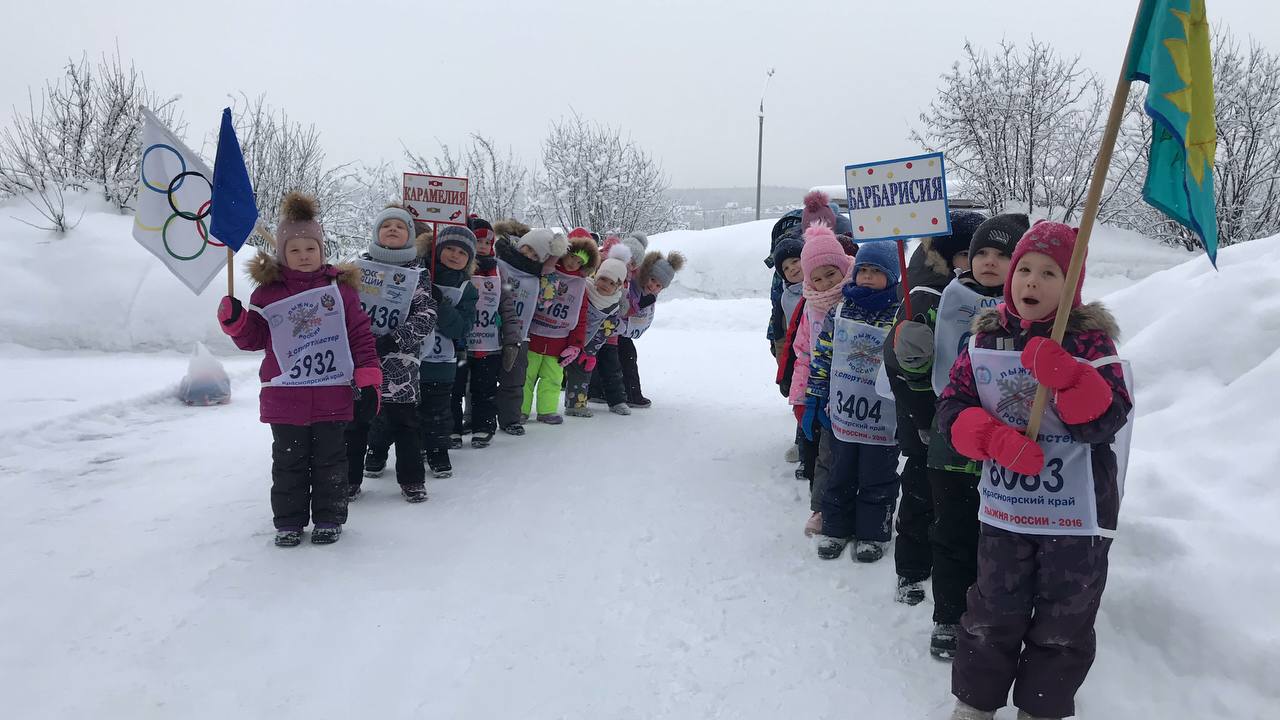 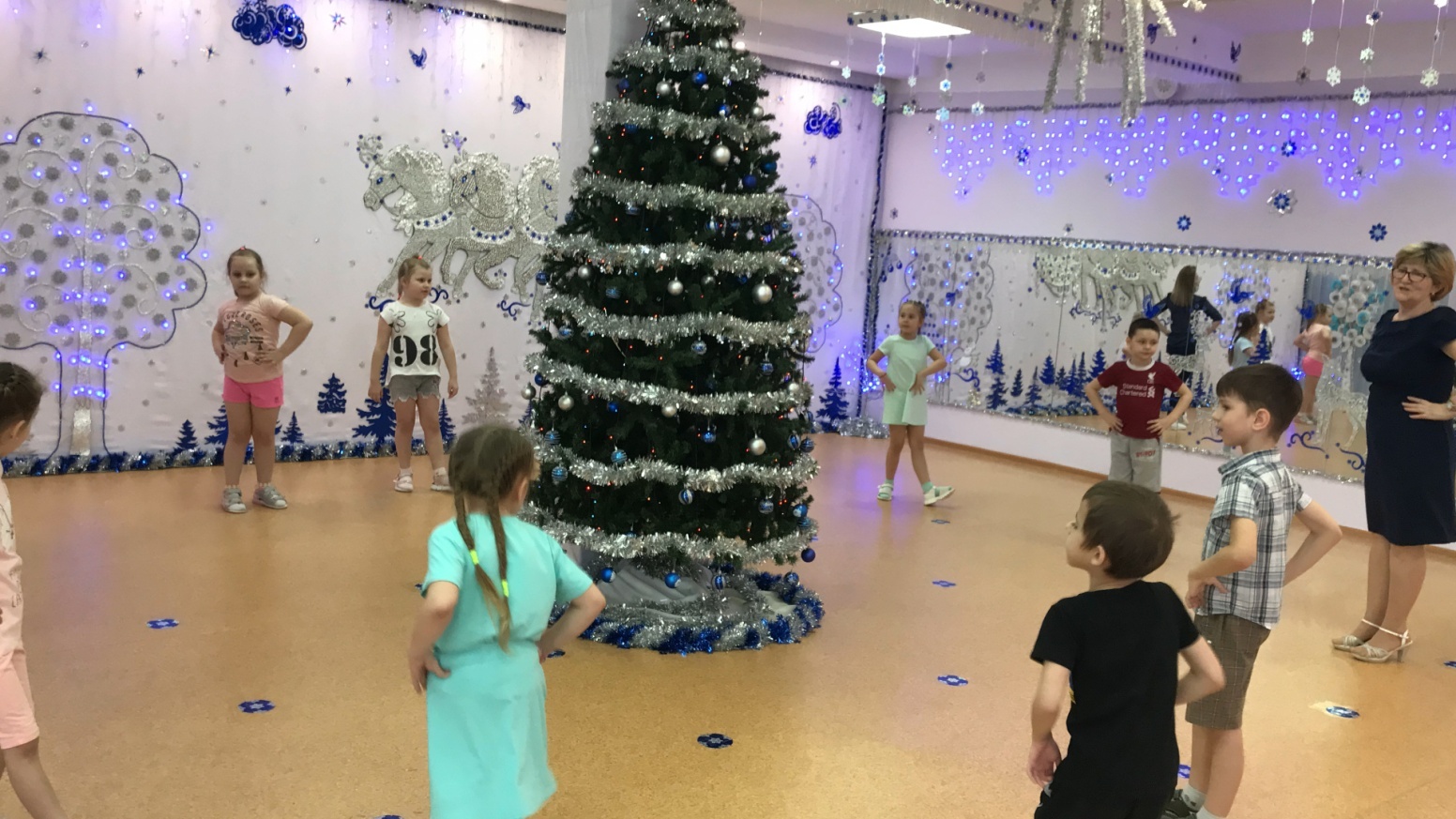 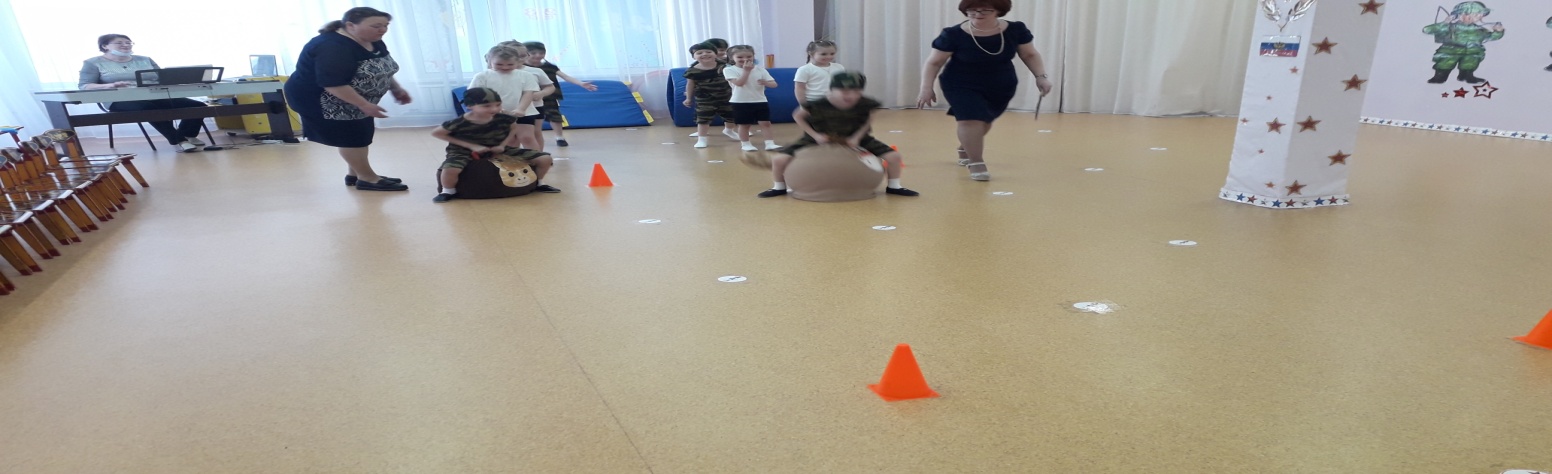 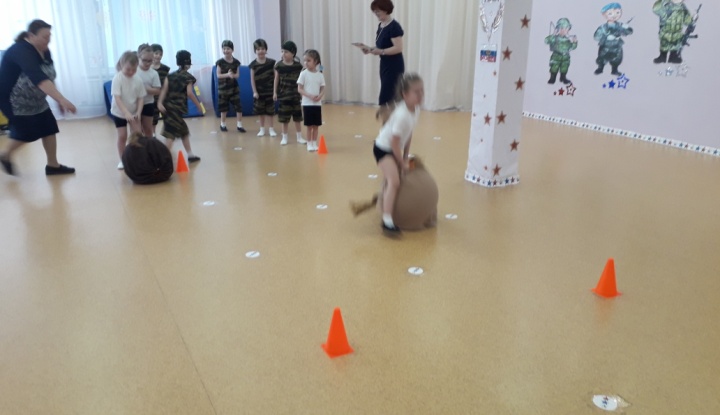 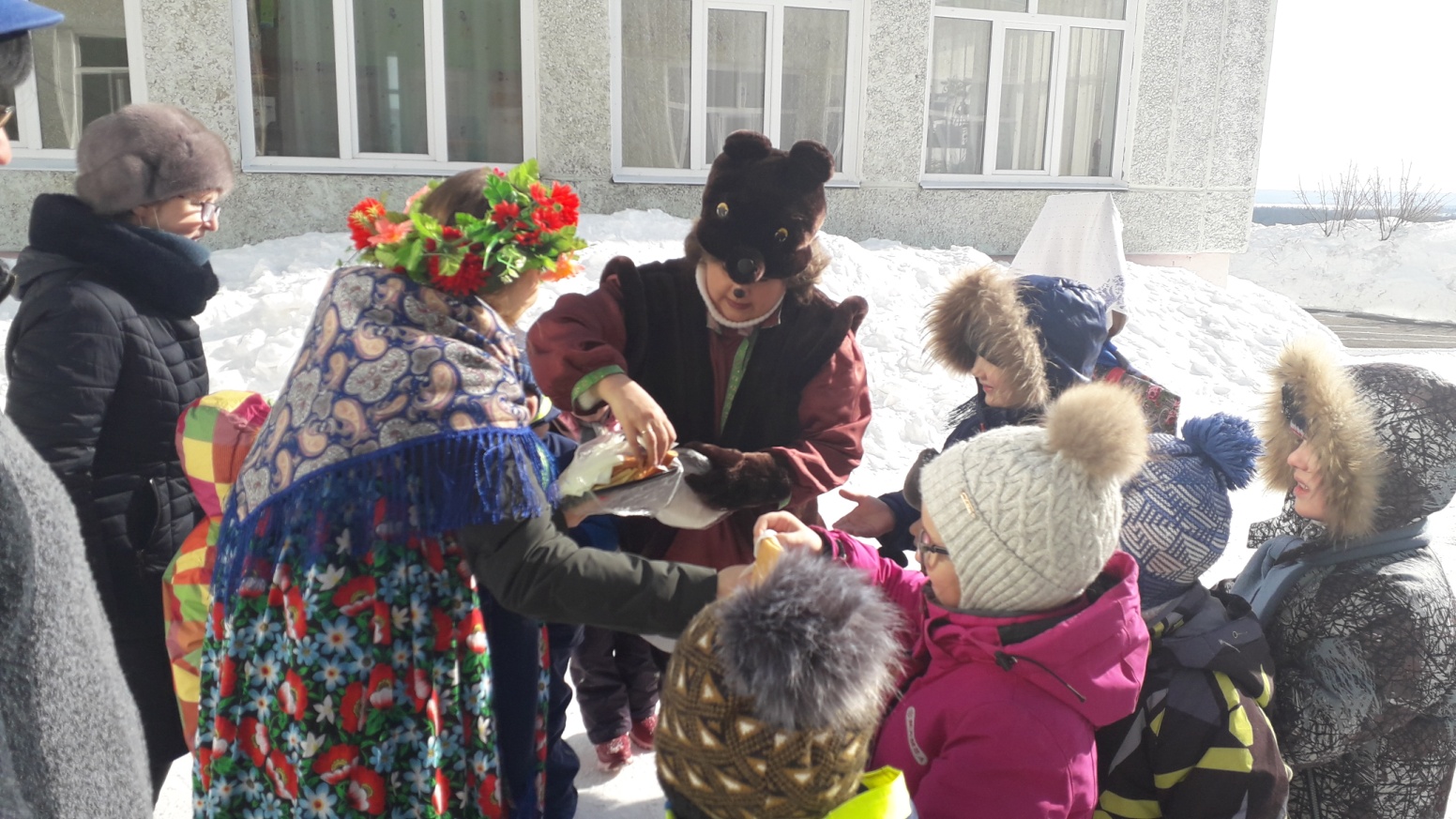 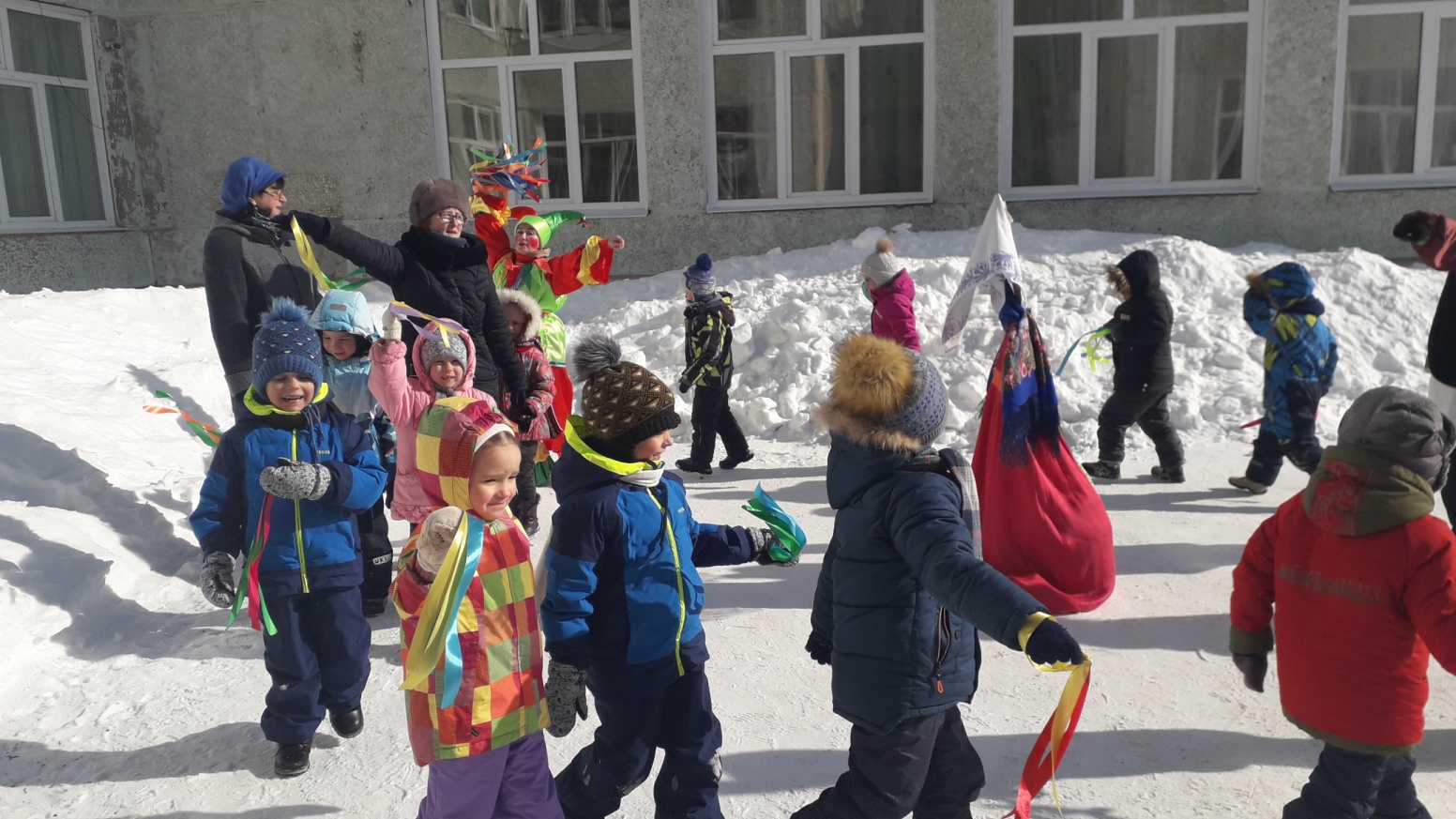 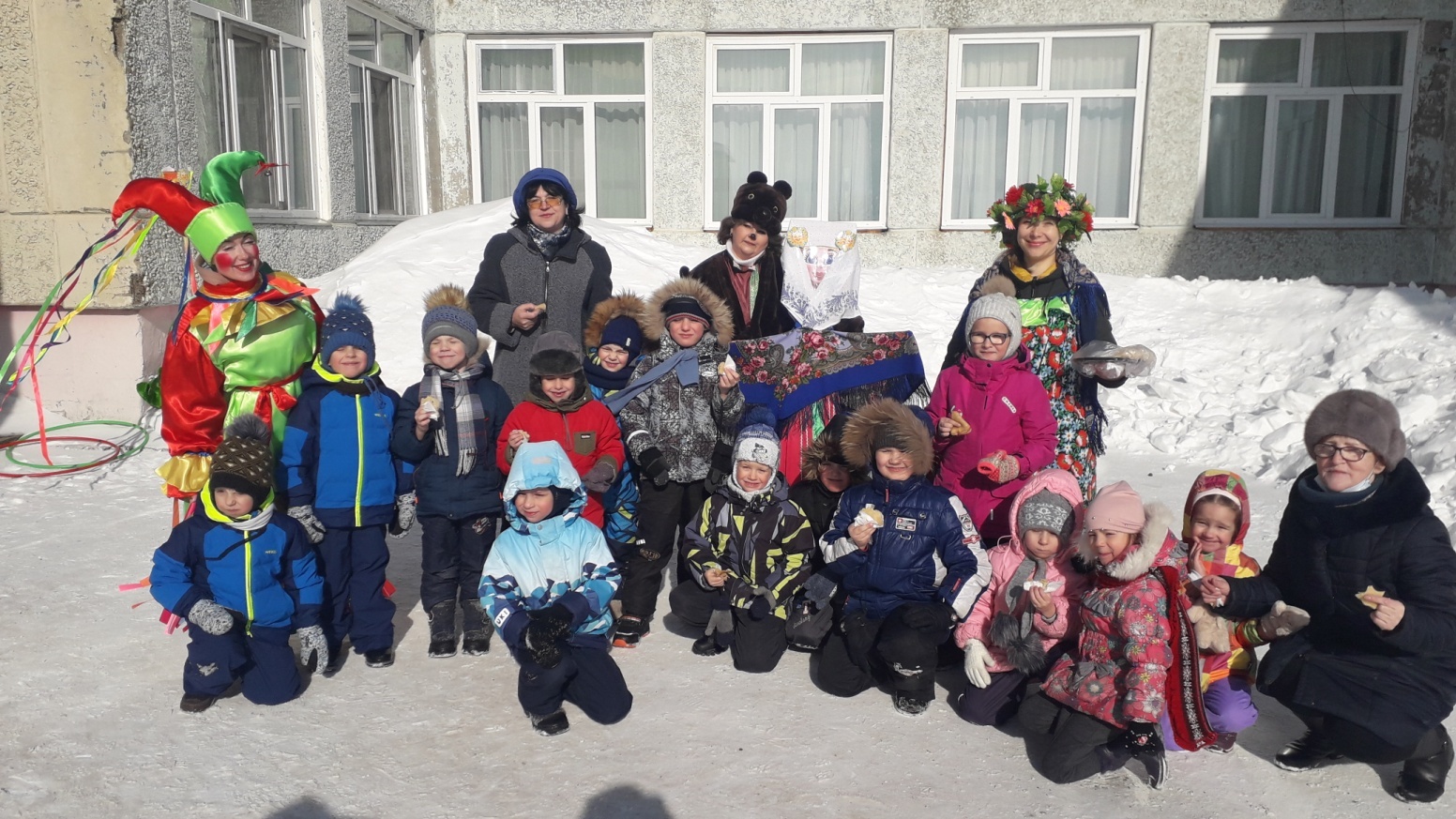 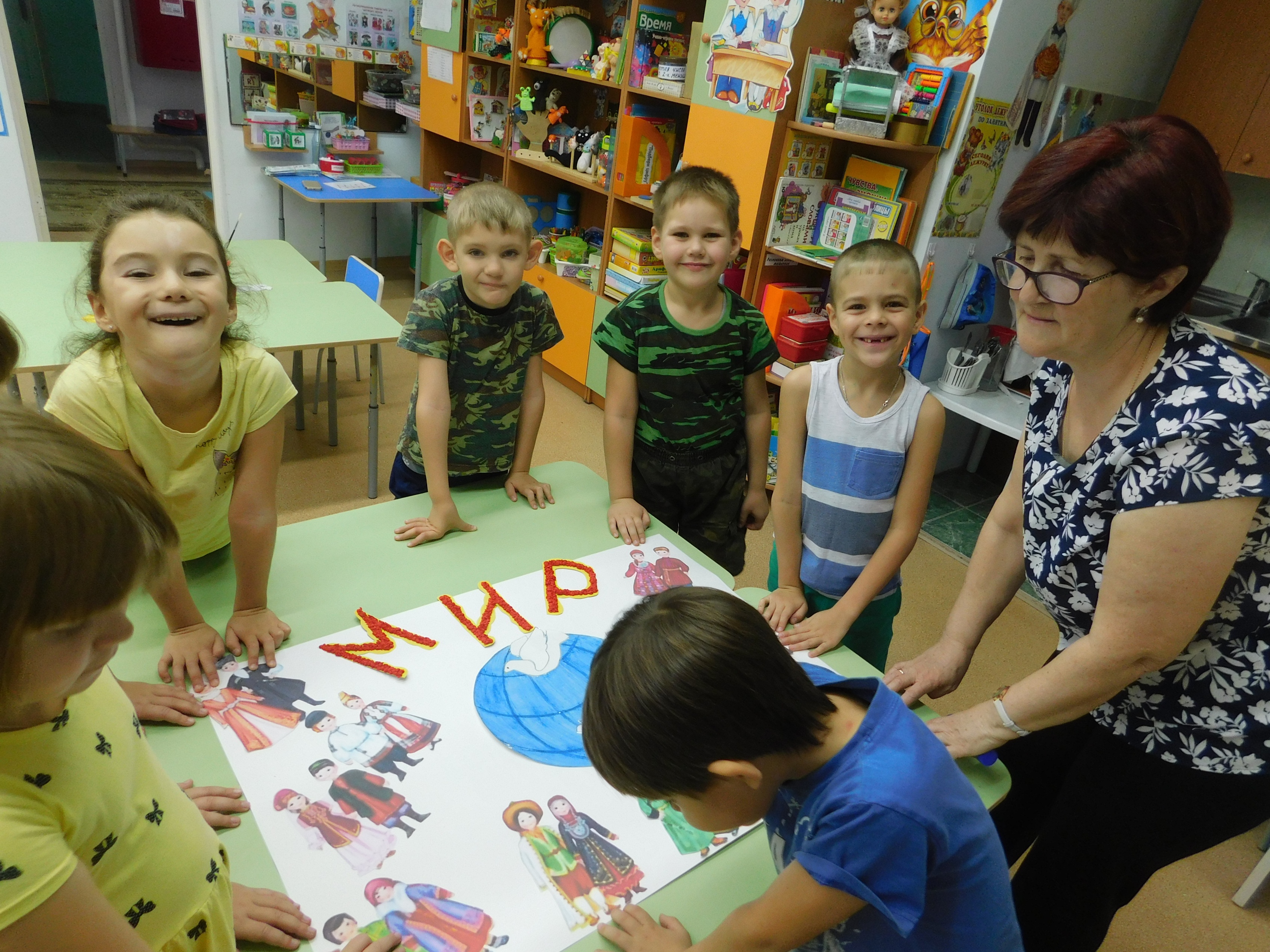 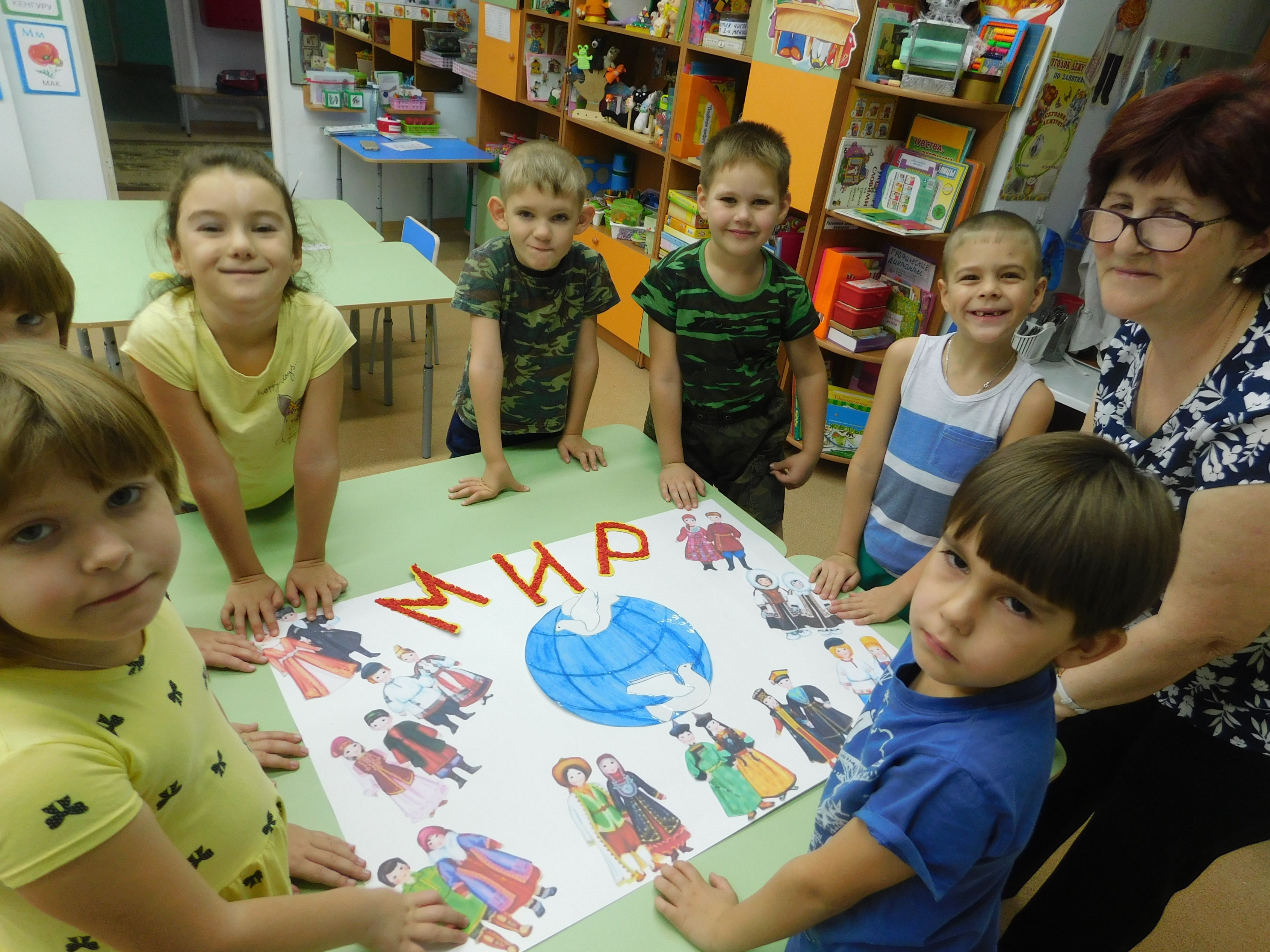 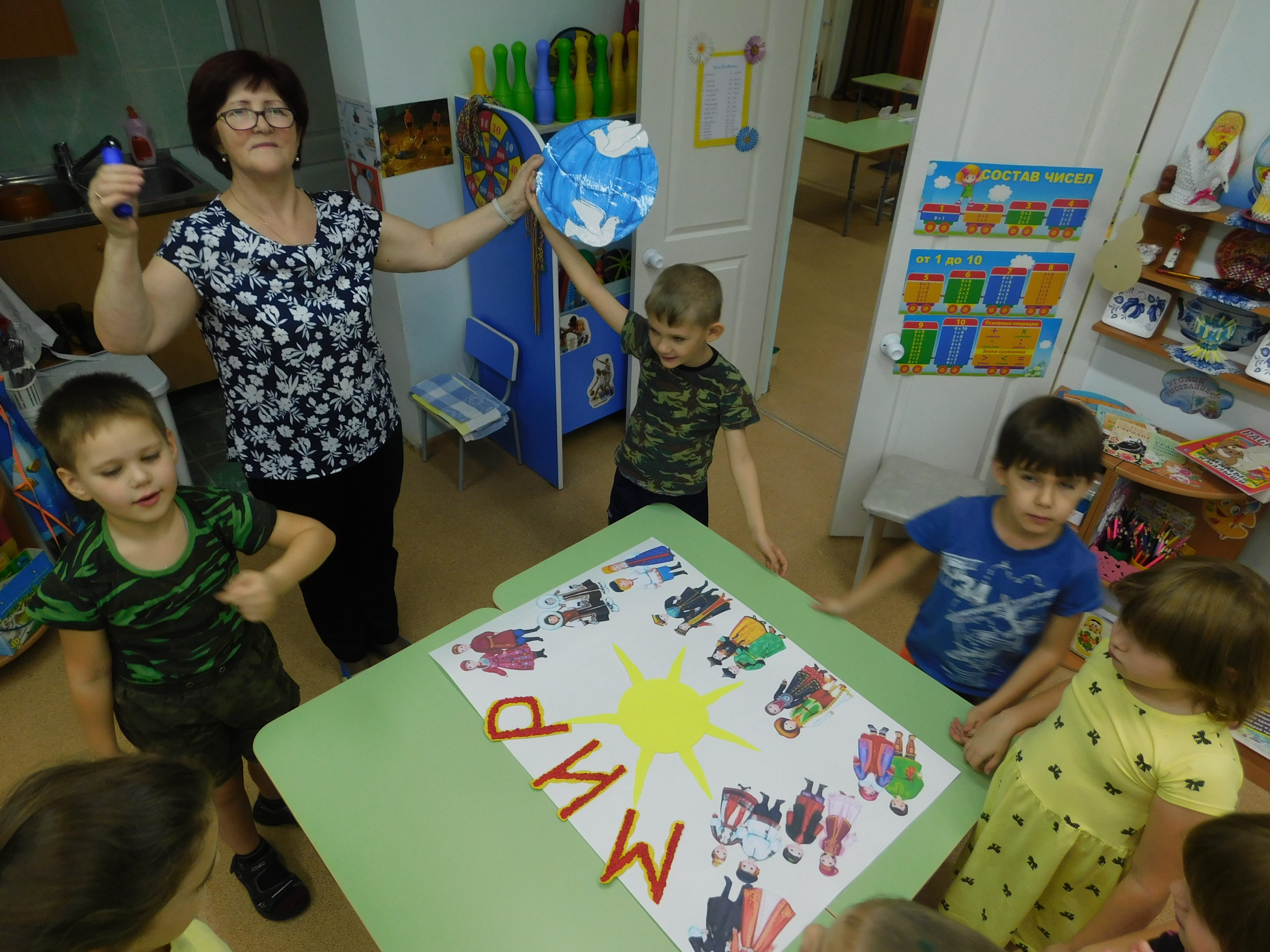 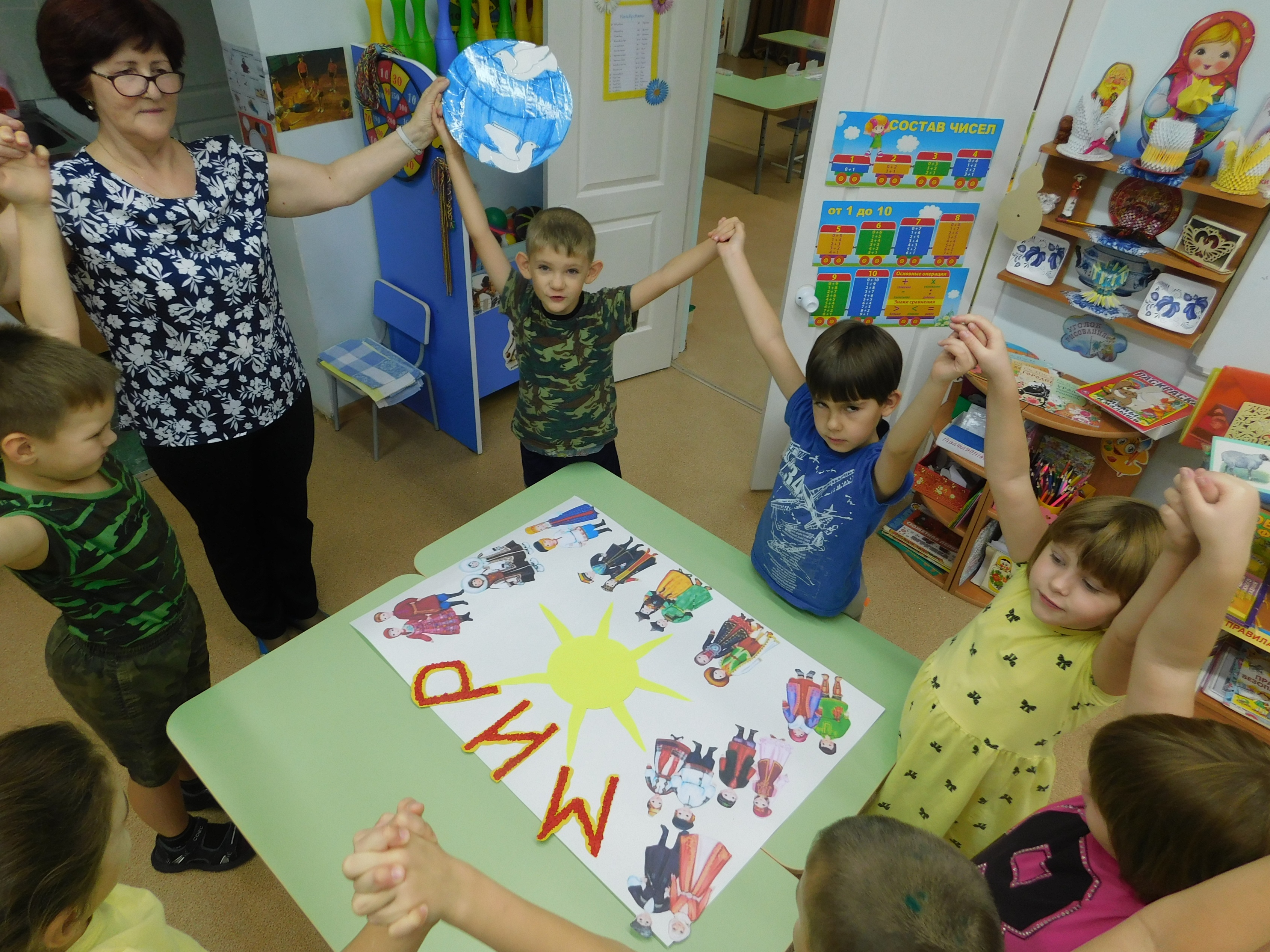 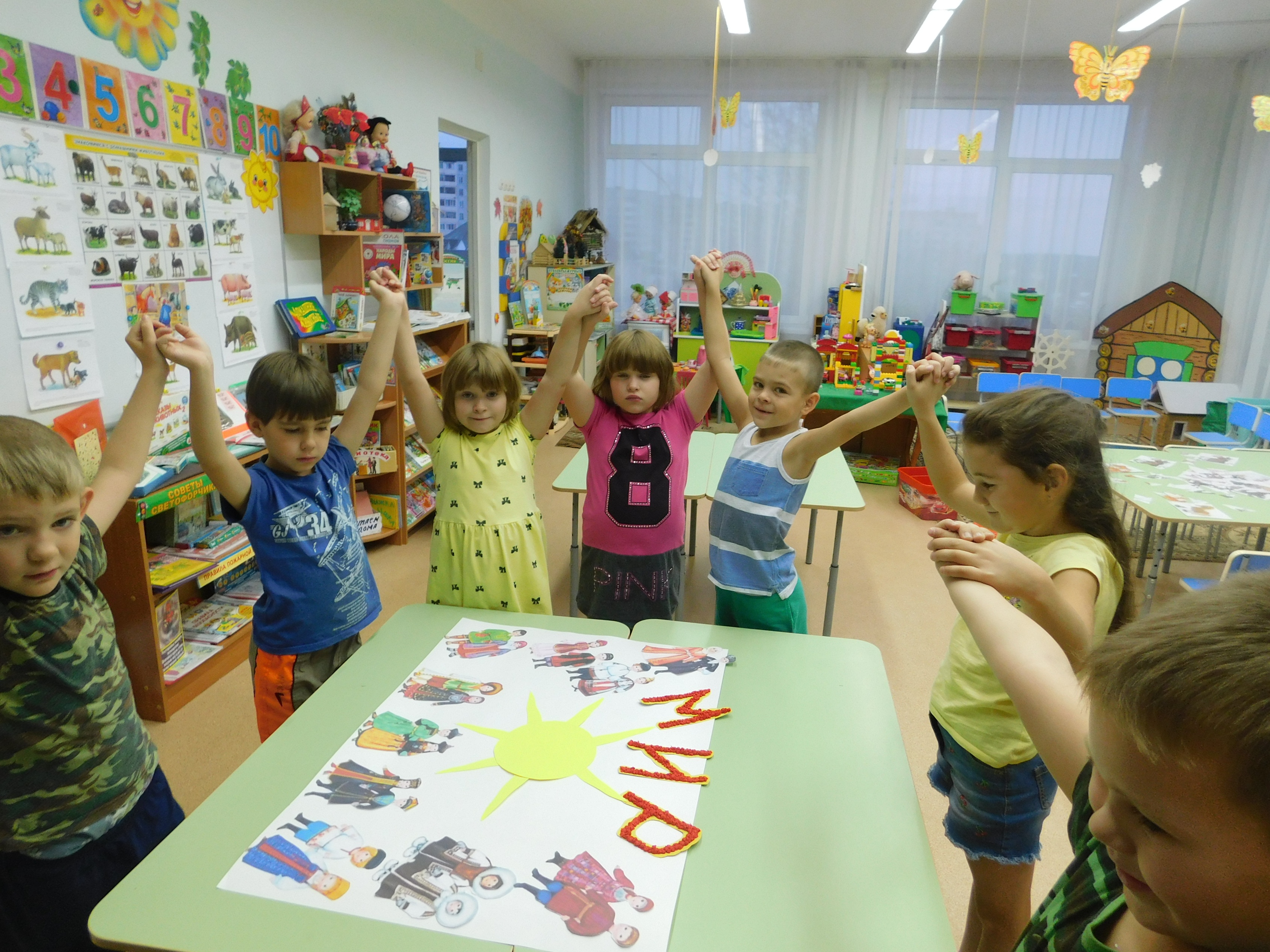 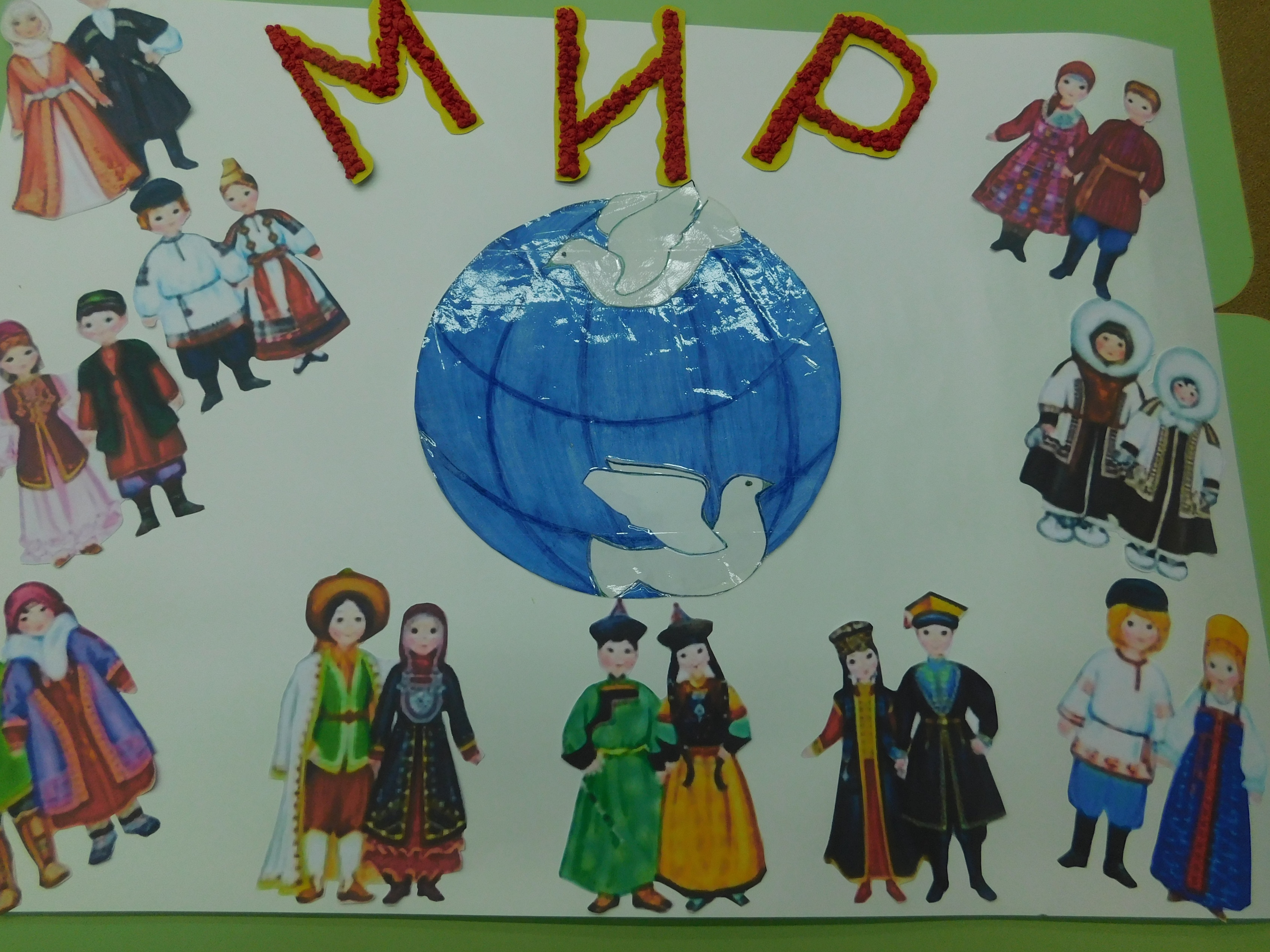 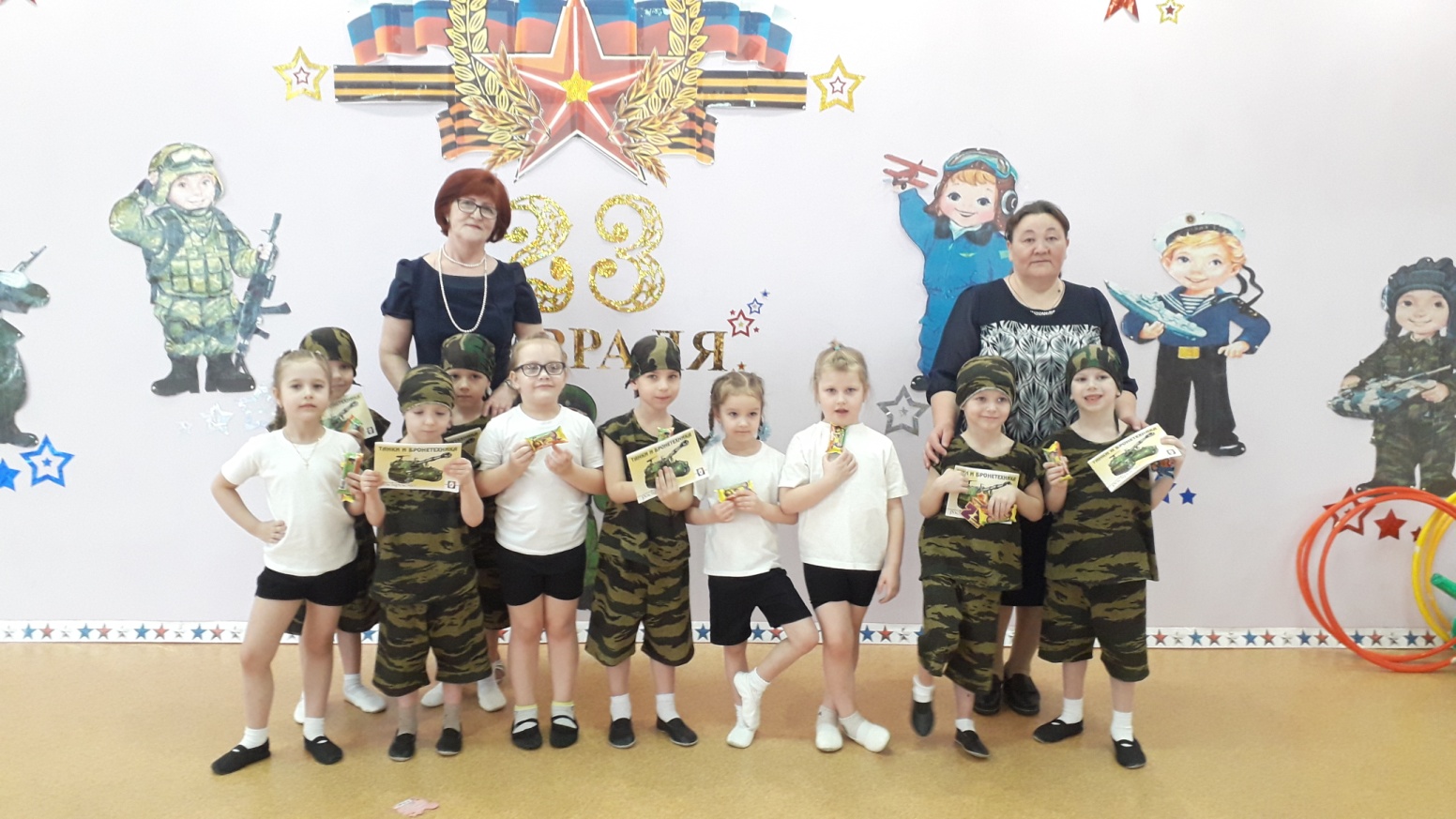 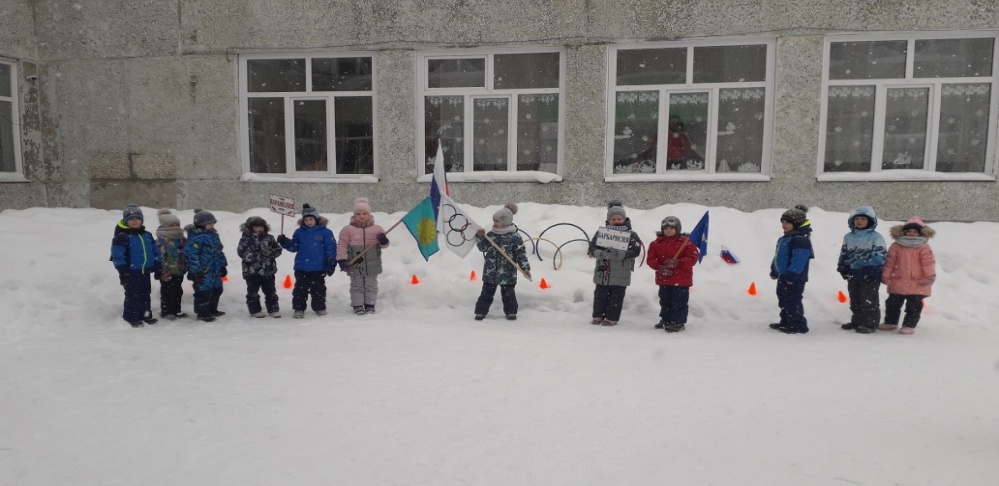 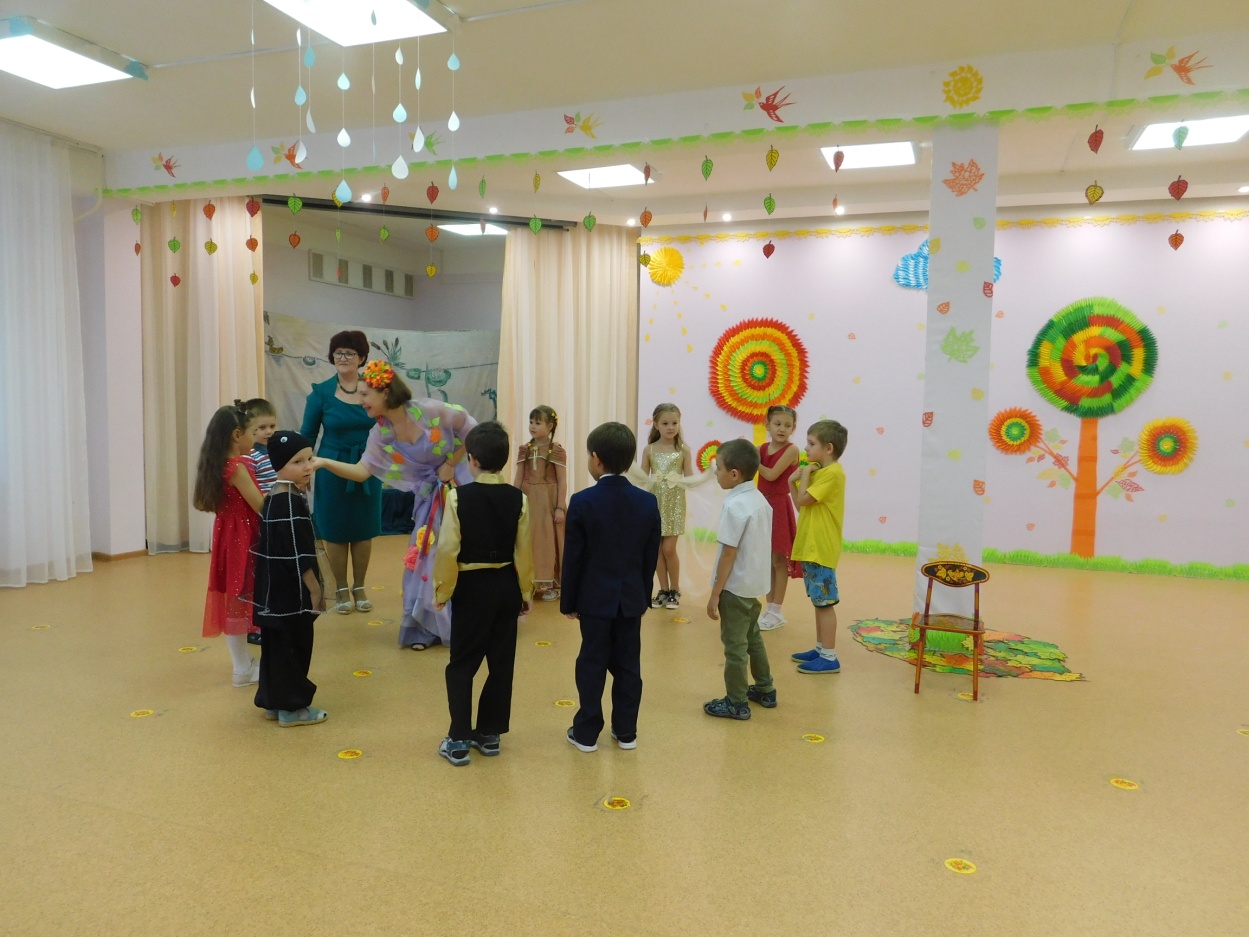 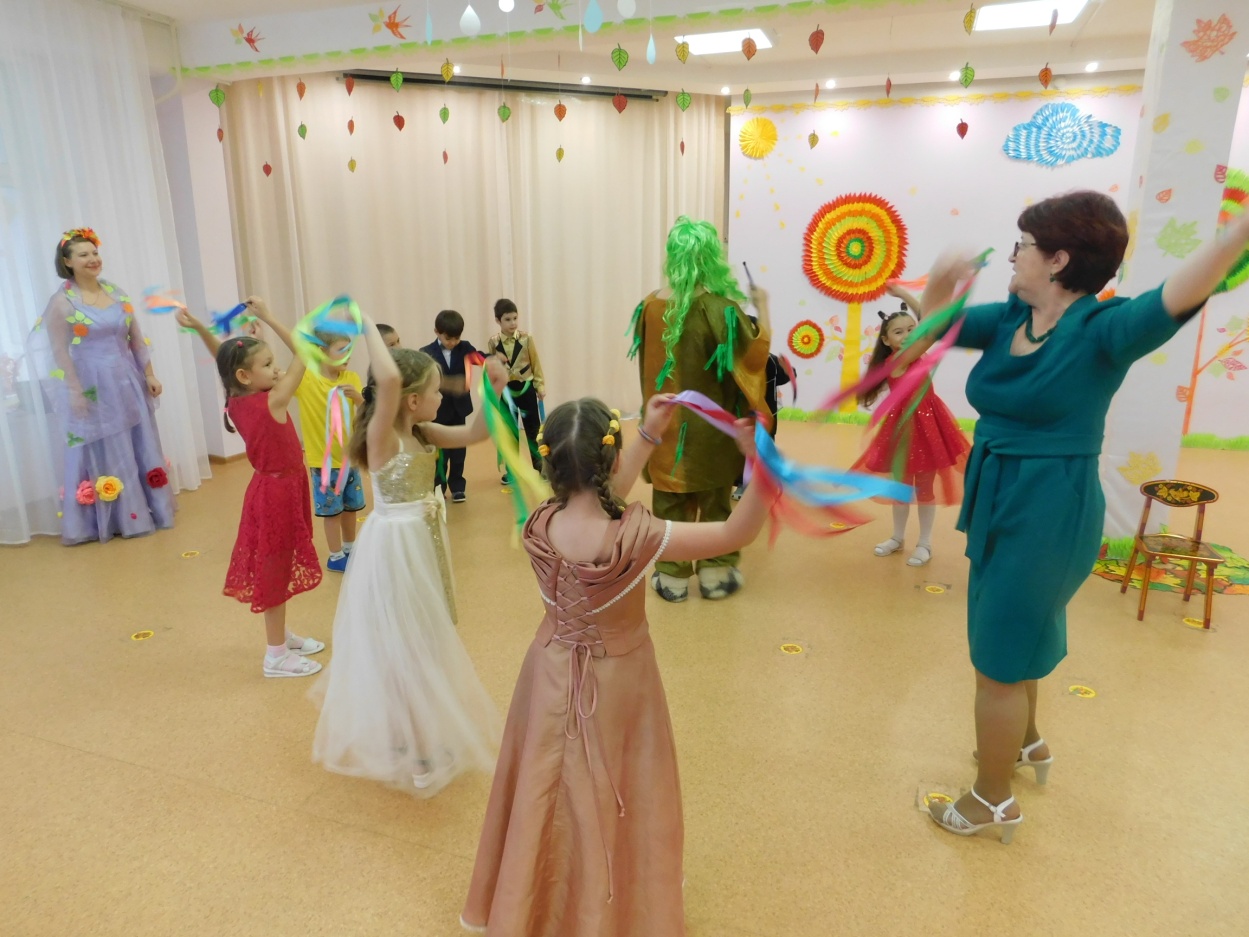 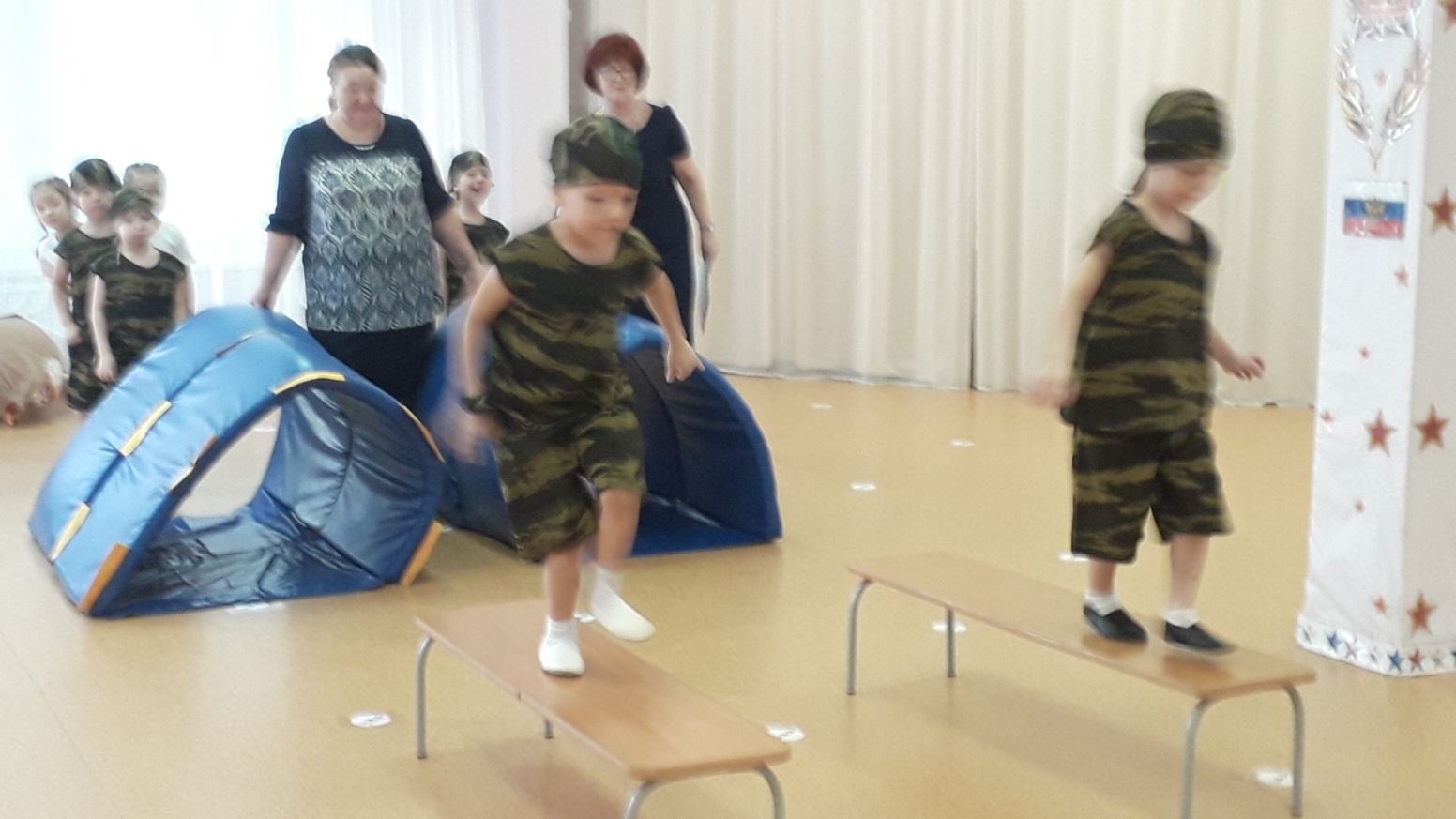 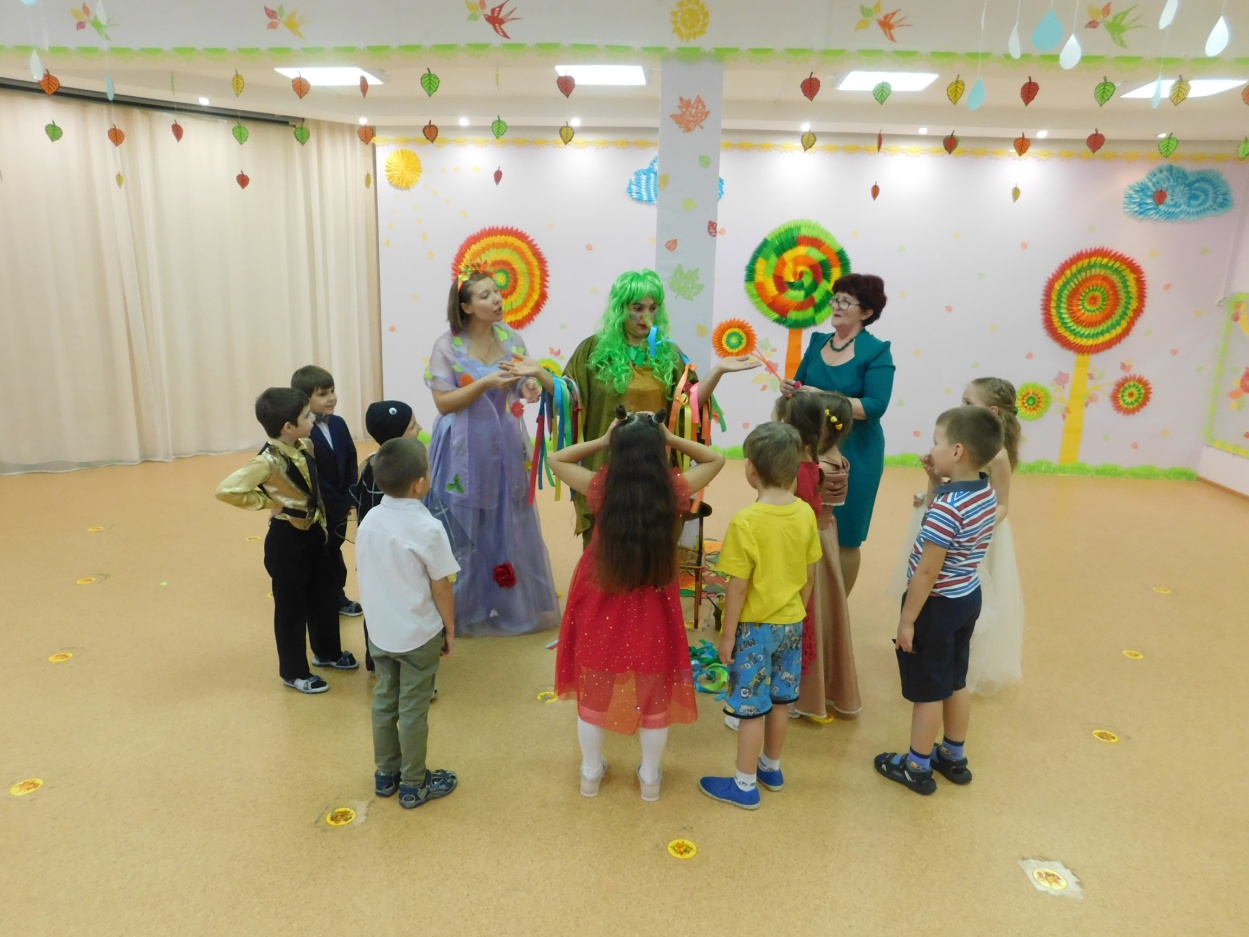 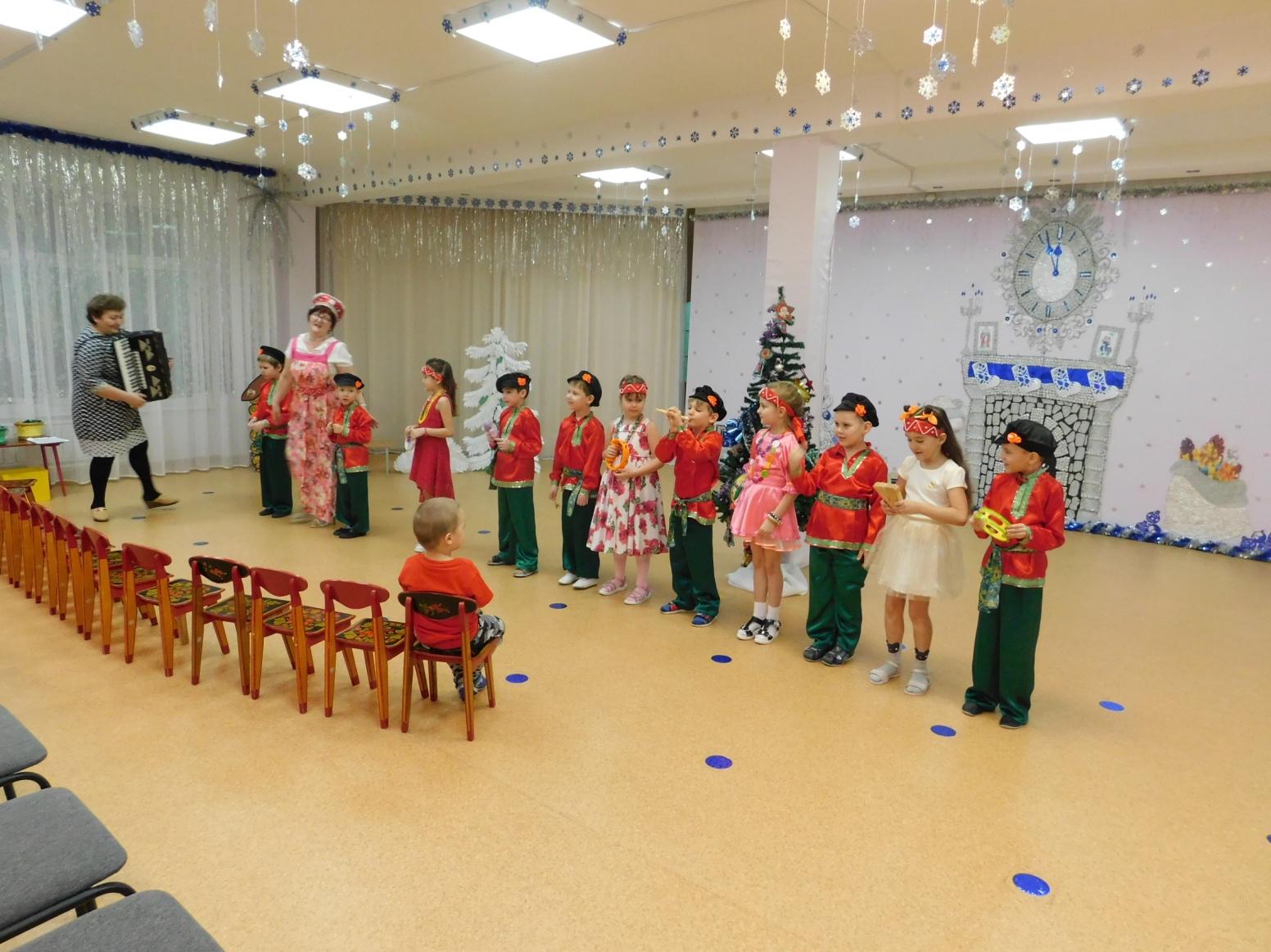 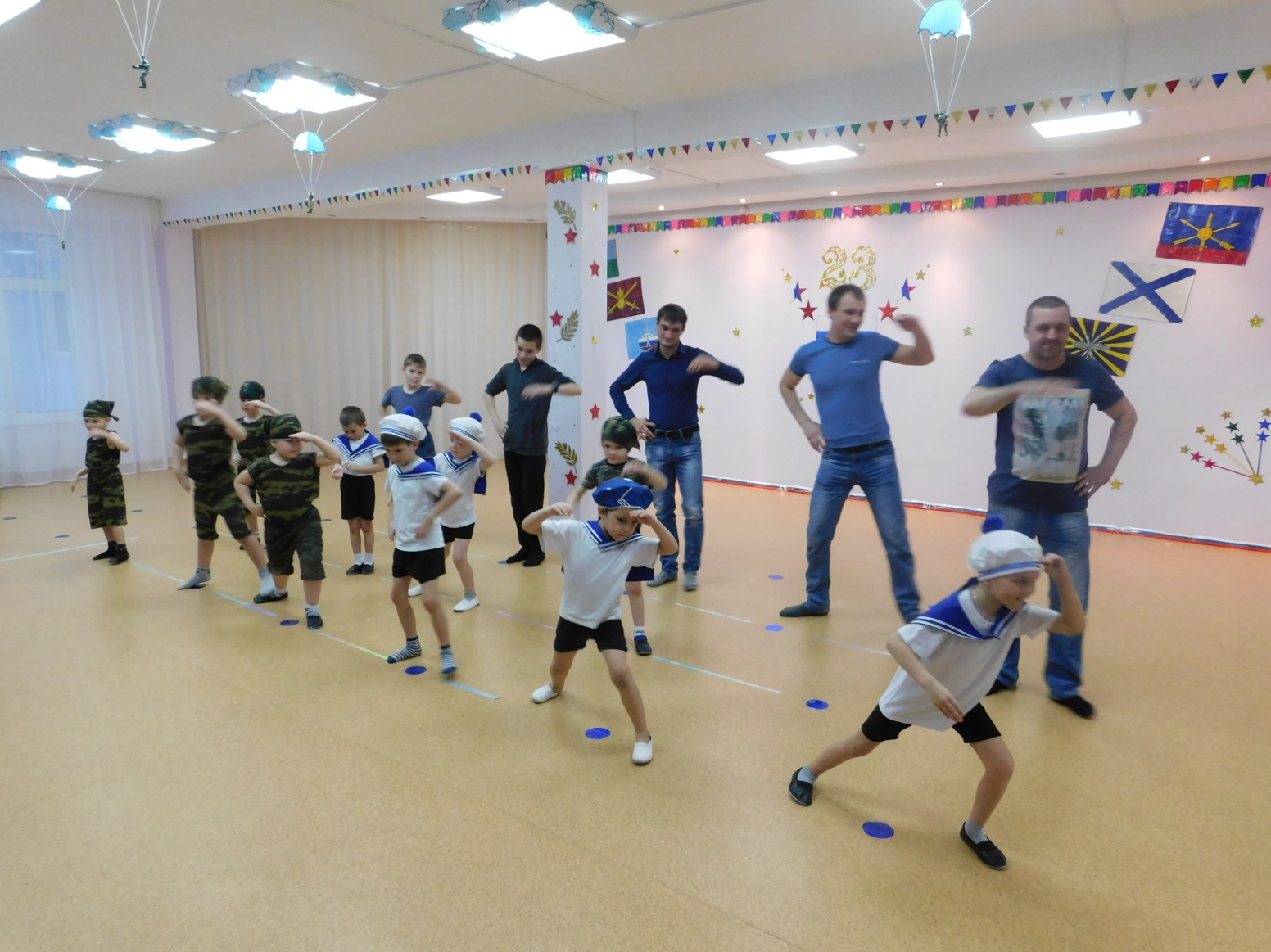 Ъ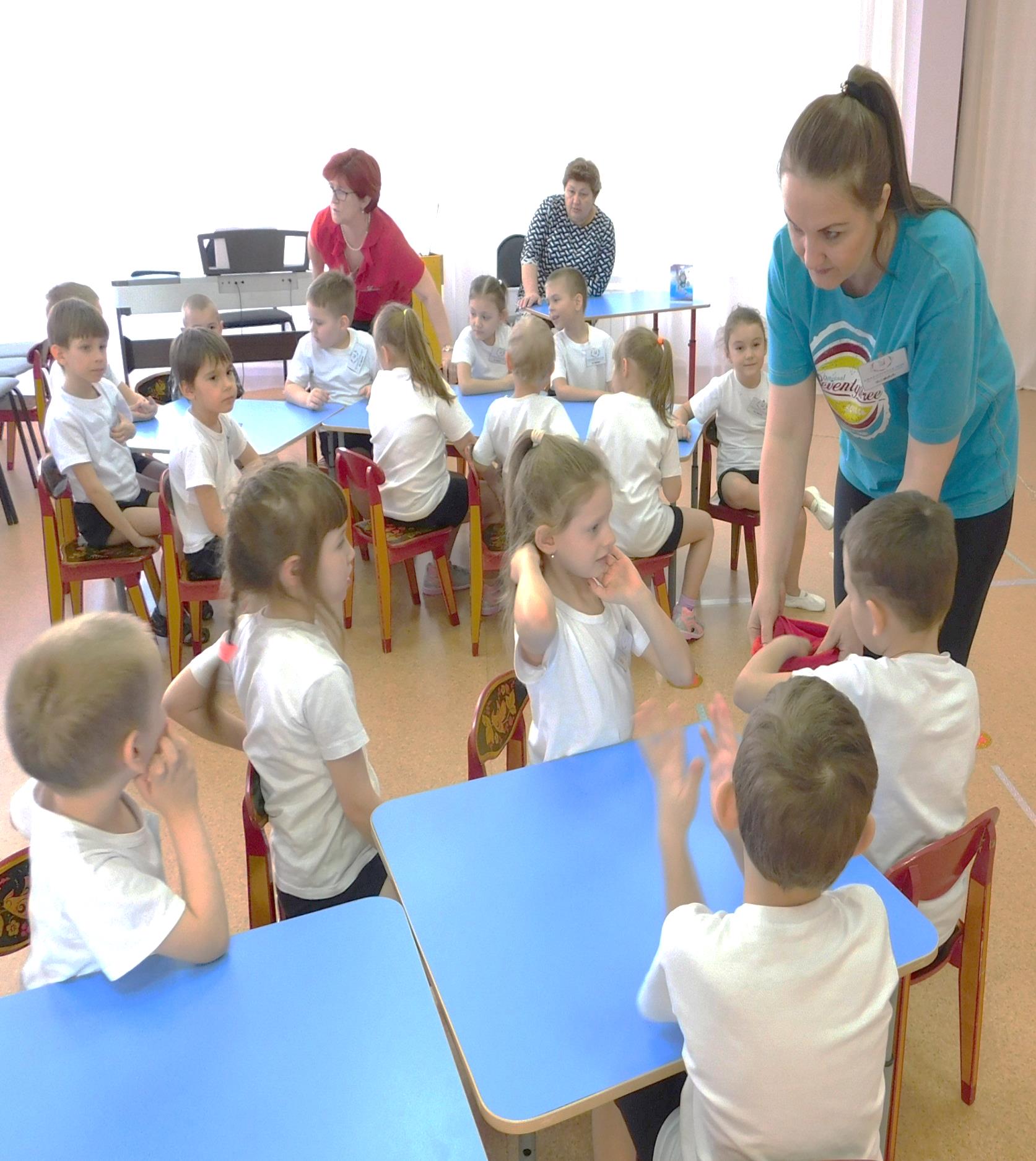 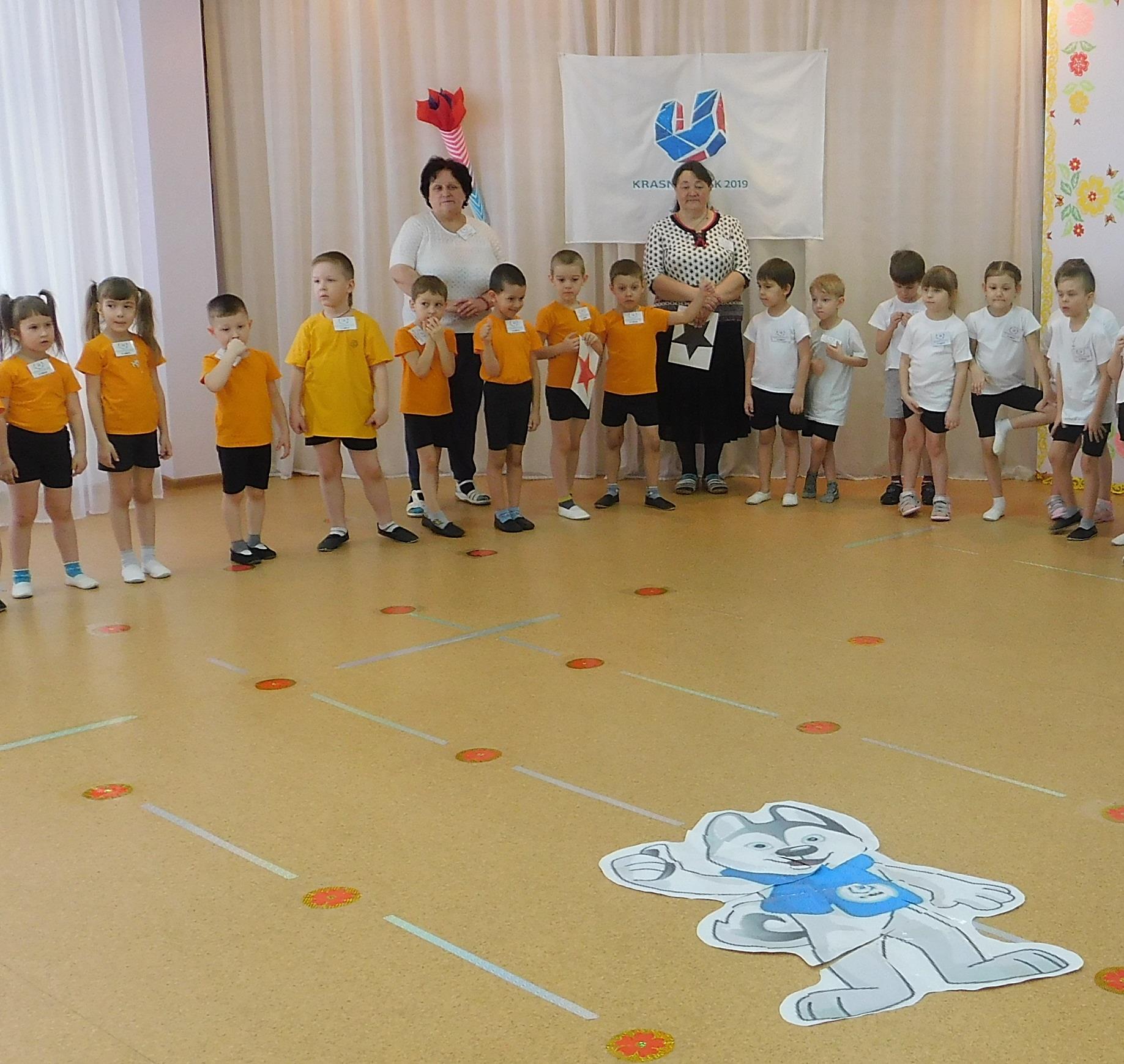 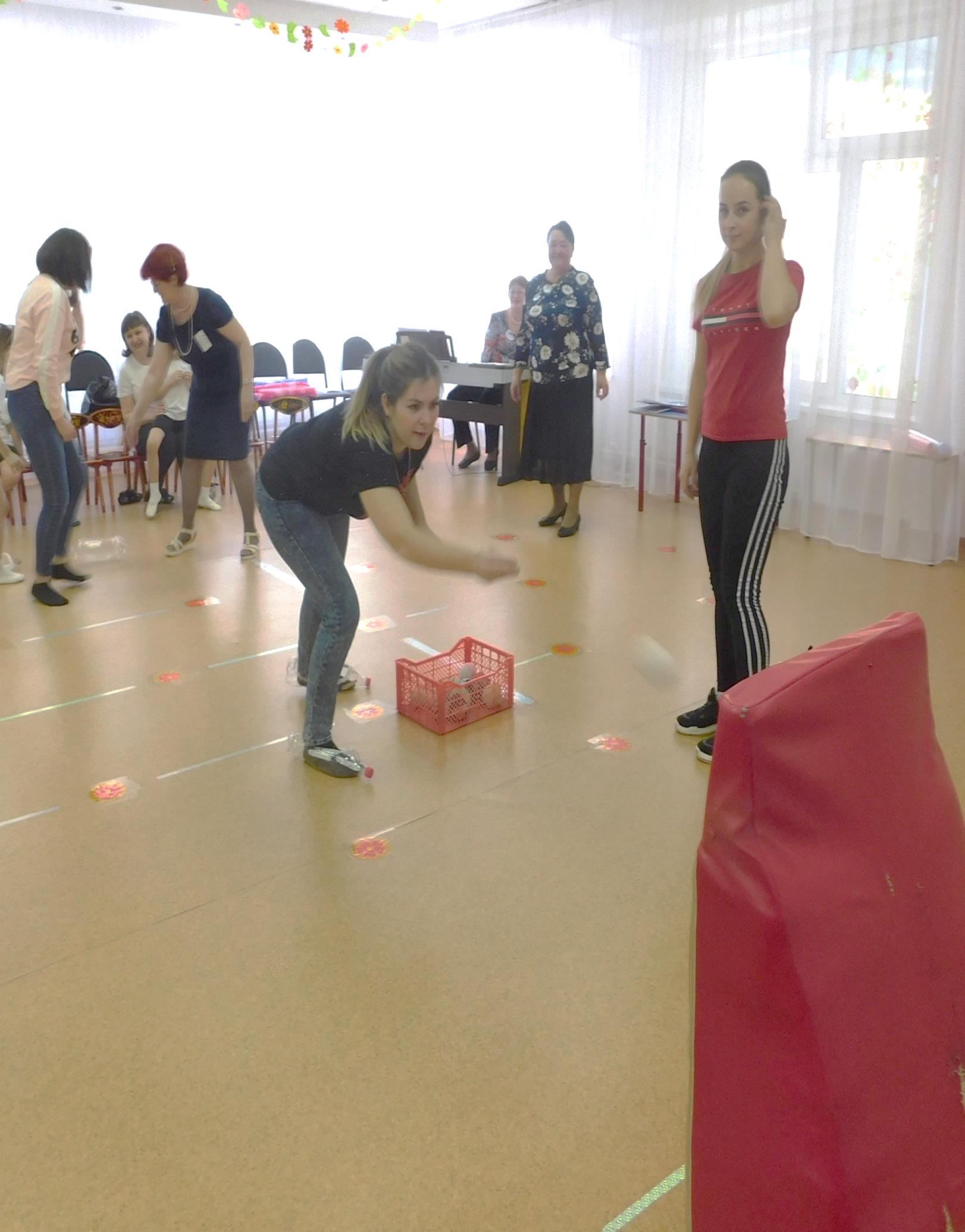 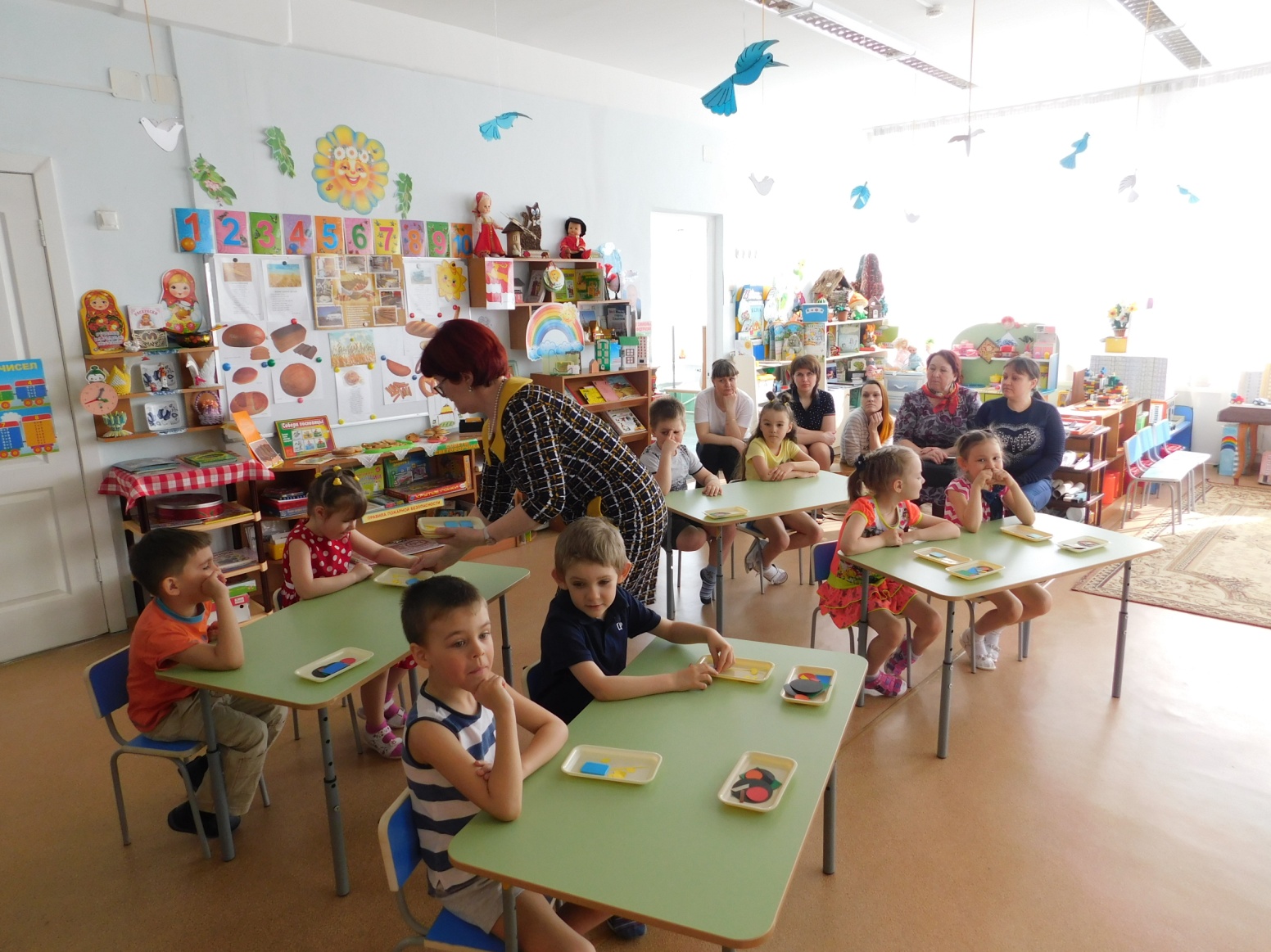 